Kiekvienoje Kauno miesto savivaldybės seniūnijose dirba socialinio darbo organizatoriaiSOCIALINIO DARBO ORGANIZATORIŲ VEIKLOS TIKSLASSudaryti sąlygas asmeniui (šeimai) ugdyti ar stiprinti gebėjimus ir galimybes savarankiškai spręsti savo socialines problemas, padėti įveikti socialinę atskirtį, organizuojant socialinį darbą seniūnijose ir teikiant socialines paslaugas pagal Kauno miesto gyventojų poreikius.SOCIALINIŲ PASLAUGŲ GAVĖJAIKauno mieste faktiškai gyvenantys (deklaruoti) asmenys: vaikai su negalia, suaugę asmenys su negalia, senyvo amžiaus asmenys ir jų šeimos.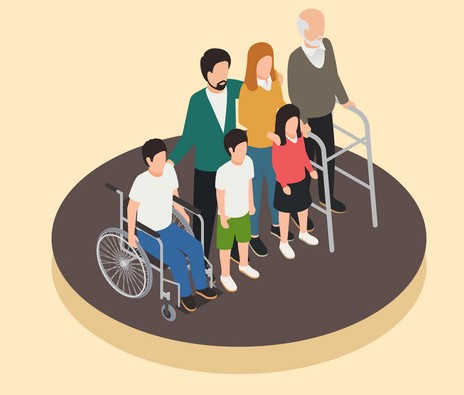 Kiekvienoje Kauno miesto savivaldybės seniūnijose dirba socialinio darbo organizatoriaiSOCIALINIO DARBO ORGANIZATORIŲ VEIKLOS TIKSLASSudaryti sąlygas asmeniui (šeimai) ugdyti ar stiprinti gebėjimus ir galimybes savarankiškai spręsti savo socialines problemas, padėti įveikti socialinę atskirtį, organizuojant socialinį darbą seniūnijose ir teikiant socialines paslaugas pagal Kauno miesto gyventojų poreikius.SOCIALINIŲ PASLAUGŲ GAVĖJAIKauno mieste faktiškai gyvenantys (deklaruoti) asmenys: vaikai su negalia, suaugę asmenys su negalia, senyvo amžiaus asmenys ir jų šeimos.DAUGIAU INFORMACIJOS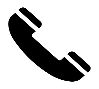 Socialinio darbo organizatorė Panemunės seniūnijoje Žydrė Vaitiekūnienė+37067496782Socialinio darbo organizatorė Panemunės seniūnijojeLaura Patašiūtė+37060798166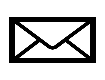 z.vaitiekuniene@kaunospc.ltl.patasiute@kaunospc.lt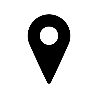 Vaidoto g. 115, Kaunas(Panemunės seniūnija)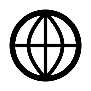 https://www.kaunospc.ltDAUGIAU INFORMACIJOSSocialinio darbo organizatorė Panemunės seniūnijoje Žydrė Vaitiekūnienė+37067496782Socialinio darbo organizatorė Panemunės seniūnijojeLaura Patašiūtė+37060798166z.vaitiekuniene@kaunospc.ltl.patasiute@kaunospc.ltVaidoto g. 115, Kaunas(Panemunės seniūnija)https://www.kaunospc.lt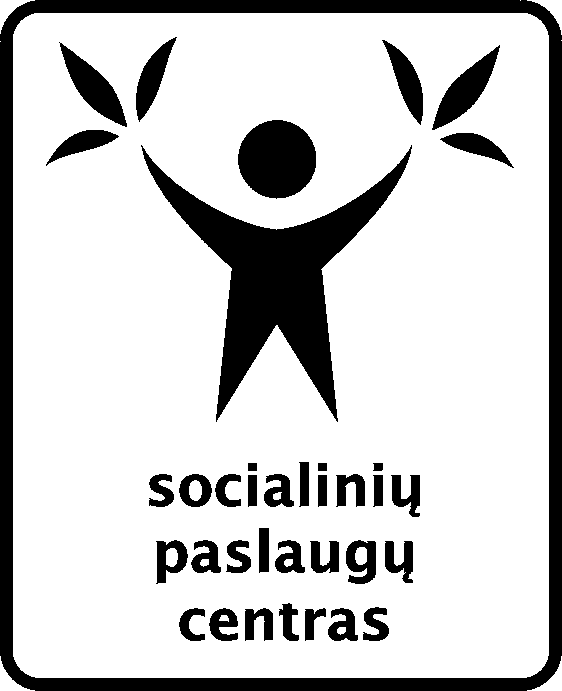 KAUNO MIESTO SOCIALINIŲPASLAUGŲ CENTRAS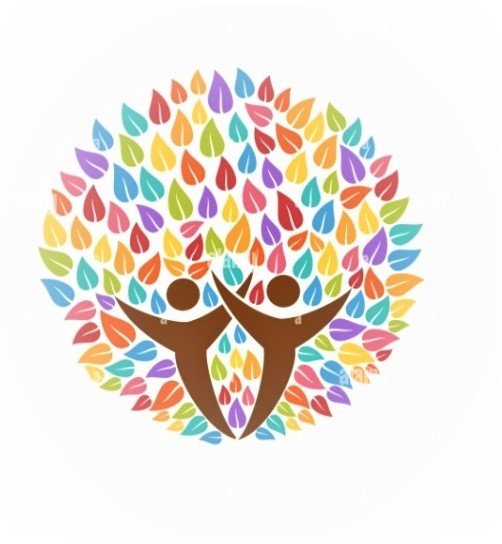 SOCIALINIO DARBO ORGANIZAVIMAS SENIŪNIJOSEKAUNO MIESTO SOCIALINIŲPASLAUGŲ CENTRASSOCIALINIO DARBO ORGANIZAVIMAS SENIŪNIJOSESOCIALINIO DARBO ORGANIZATORIŲ PAGRINDINĖS VEIKLOS FUNKCIJOS SENIŪNIJOSEInformuoja, konsultuoja, tarpininkauja ir atstovauja, sprendžiant įvairias asmens (šeimos) problemas.Priima iš seniūnijos gyventojų prašymus  - paraiškas socialinėms paslaugoms gauti (pagalbai į namus, socialinei priežiūrai dienos centruose, dienos socialinei globai ar integraliai pagalbai asmens namuose, dienos socialinei globai dienos socialinės globos centruose, trumpalaikei/ilgalaikei socialinei globai socialinės globos įstaigoje).Nustato asmens (šeimos) pageidaujančio gauti socialines paslaugas, socialinių paslaugų poreikį, vadovaujantis Asmens (šeimos) socialinių paslaugų poreikio nustatymo ir socialinių paslaugų skyrimo Kauno mieste tvarkos aprašu, patvirtintu Kauno miesto savivaldybės tarybos sprendimu.Tikrina seniūnijos gyventojų, pageidaujančių gauti ar gaunančių socialinę paramą, gyvenimo ir buities sąlygas.Vertina ir rengia išvadas dėl asmens gebėjimų pasirūpinti savimi ir priimti kasdieninius sprendimus savarankiškai ar naudojantis pagalba konkrečioje srityje;Priima asmenų prašymus dėl Europos pagalbos labiausiai skurstantiems asmenims fondo (EPLSAF) paramos, nustato teisę į šią paramą ir pateikia paramos gavėjų sąrašus labdaros ir paramos fondui „Maisto bankas“, kuris atsakingas už šios paramos dalinimą nepasiturintiems Kauno miesto gyventojams.VEIKSMAI, NORINTIEMS GAUTI SOCIALINES PASLAUGASSusisiekite su socialinio darbo organizatoriais aptarnaujančiais Jūsų seniūnijos gyventojus.Užpildykite prašymą - paraišką socialinėms paslaugoms gauti ir pateikite reikiamus dokumentus (reikalingų dokumentų sąrašas pateiktas lankstinuke).Socialinio darbo organizatoriai apsilankys Jūsų namuose ir nustatys bei įvertins asmens (šeimos) poreikį socialinėms paslaugoms gauti.Socialinio darbo organizatoriai paruoštas dokumentų bylas perduos Kauno miesto savivaldybės administracijos Socialinių paslaugų skyriui, kuris priims sprendimus dėl socialinių paslaugų. Jei nebus galimybės teikti socialinių paslaugų iš karto, būsite įrašytas į laukiančių paslaugos asmenų eilę.Dėl sutarties pasirašymo su Jumis susisieks atsakingas darbuotojas.Mokėjimas už socialines paslaugas bus nustatomas vadovaujantis Kauno miesto savivaldybės gyventojų mokėjimo už socialines paslaugas tvarkos aprašu.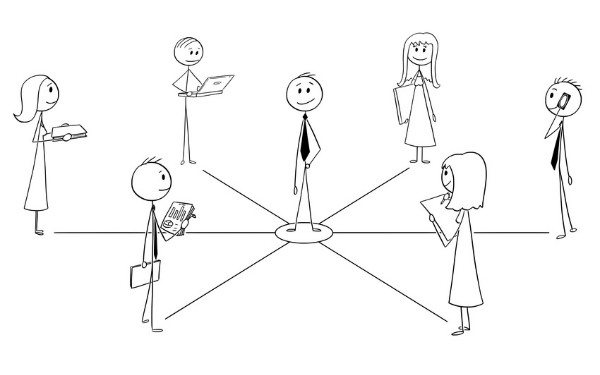 VEIKSMAI, NORINTIEMS GAUTI SOCIALINES PASLAUGASSusisiekite su socialinio darbo organizatoriais aptarnaujančiais Jūsų seniūnijos gyventojus.Užpildykite prašymą - paraišką socialinėms paslaugoms gauti ir pateikite reikiamus dokumentus (reikalingų dokumentų sąrašas pateiktas lankstinuke).Socialinio darbo organizatoriai apsilankys Jūsų namuose ir nustatys bei įvertins asmens (šeimos) poreikį socialinėms paslaugoms gauti.Socialinio darbo organizatoriai paruoštas dokumentų bylas perduos Kauno miesto savivaldybės administracijos Socialinių paslaugų skyriui, kuris priims sprendimus dėl socialinių paslaugų. Jei nebus galimybės teikti socialinių paslaugų iš karto, būsite įrašytas į laukiančių paslaugos asmenų eilę.Dėl sutarties pasirašymo su Jumis susisieks atsakingas darbuotojas.Mokėjimas už socialines paslaugas bus nustatomas vadovaujantis Kauno miesto savivaldybės gyventojų mokėjimo už socialines paslaugas tvarkos aprašu.SOCIALINĖMS PASLAUGOMS GAUTI REIKALINGI DOKUMENTAIMedicinos dokumentų išrašą (forma 027/a), kuriame nurodyta informacija apie asmeniui paskirtus medikamentus ir jų vartojimą bei patvirtinimas, kad asmuo neserga užkrečiamomis, infekcinėmis ligomis ar ūmia psichoze.Asmens tapatybę patvirtinantis dokumentas.Senatvės pensininko pažymėjimo ar neįgaliojo pažymėjimo(neįgalumo lygio pažymos, darbingumo lygio pažymos, pažymos dėl specialiųjų poreikių lygio nustatymo) ar (ir) specialiojo nuolatinės slaugos ar nuolatinės priežiūros (pagalbos) poreikio nustatymo pažymos kopija.Įgaliojimas atstovauti asmens interesus;Teismo nutartis dėl asmens pripažinimo neveiksniu.BENDRA INFORMACIJAPaslaugos teikiamos darbo dienomis (pirmadienis - penktadienis) darbo laiku 
(I-IV 8 iki 17 val., V  8 iki 15:45 val., pietų pertrauka 12.00 iki 12.45 val.), savaitgaliais ir švenčių dienomis paslaugos neteikiamos.Dėl piniginių išmokų (socialinės pašalpos, išmokos vaikui, vienkartinės išmokos, būsto šildymo išlaidų kompensacijų ir kitų) Panemunės seniūnijos gyventojams reikia kreiptis į Šančių seniūnijos, Socialinės paramos skyrių, adresu A.Juozapavičiaus pr. 72, Kaune (prie Šančių poliklinikos, įėjimas prie buvusios kavinės „Kąstytis“). 
Informacijos teirautis tel. nr. (8-37) 34 04 52.SOCIALINĖMS PASLAUGOMS GAUTI REIKALINGI DOKUMENTAIMedicinos dokumentų išrašą (forma 027/a), kuriame nurodyta informacija apie asmeniui paskirtus medikamentus ir jų vartojimą bei patvirtinimas, kad asmuo neserga užkrečiamomis, infekcinėmis ligomis ar ūmia psichoze.Asmens tapatybę patvirtinantis dokumentas.Senatvės pensininko pažymėjimo ar neįgaliojo pažymėjimo(neįgalumo lygio pažymos, darbingumo lygio pažymos, pažymos dėl specialiųjų poreikių lygio nustatymo) ar (ir) specialiojo nuolatinės slaugos ar nuolatinės priežiūros (pagalbos) poreikio nustatymo pažymos kopija.Įgaliojimas atstovauti asmens interesus;Teismo nutartis dėl asmens pripažinimo neveiksniu.BENDRA INFORMACIJAPaslaugos teikiamos darbo dienomis (pirmadienis - penktadienis) darbo laiku 
(I-IV 8 iki 17 val., V  8 iki 15:45 val., pietų pertrauka 12.00 iki 12.45 val.), savaitgaliais ir švenčių dienomis paslaugos neteikiamos.Dėl piniginių išmokų (socialinės pašalpos, išmokos vaikui, vienkartinės išmokos, būsto šildymo išlaidų kompensacijų ir kitų) Panemunės seniūnijos gyventojams reikia kreiptis į Šančių seniūnijos, Socialinės paramos skyrių, adresu A.Juozapavičiaus pr. 72, Kaune (prie Šančių poliklinikos, įėjimas prie buvusios kavinės „Kąstytis“). 
Informacijos teirautis tel. nr. (8-37) 34 04 52.